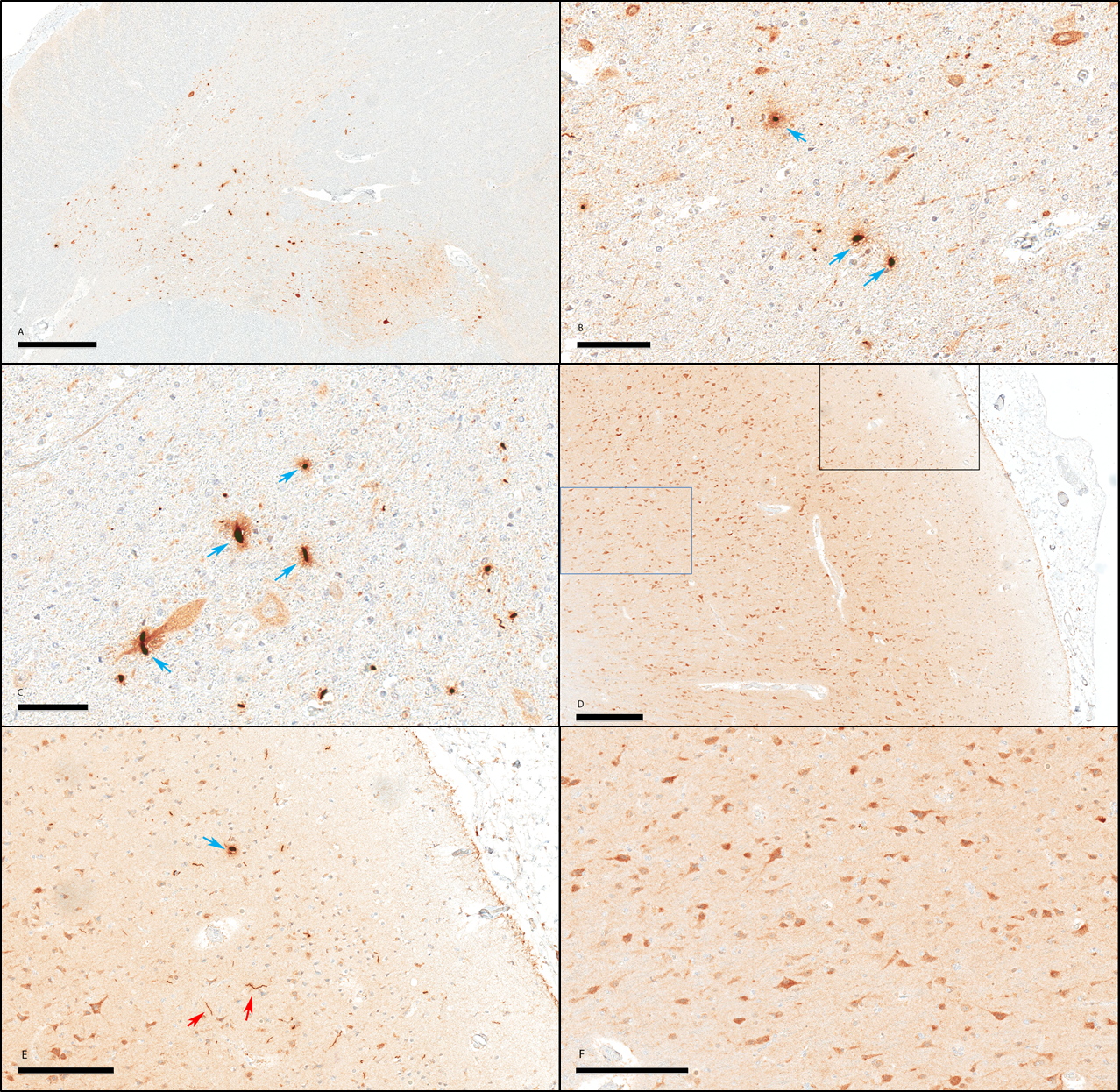 Figure e-1. CHCHD10 immunostaining of CHCHD10 mutated ALS. A. Low magnification of cervical spinal cord stained with CHCHD10 showing the frequency of CHCHD10 positive aggregates within the central grey matter. B,C – higher magnification of the CHCHD10 positive aggregates in the anterior horn (blue arrows). D-F - Sections through the frontal cortex showed mostly neuronal cytoplasmic and axonal CHCHD10 staining (D,F) with scattered aggregates (blue arrow) and corkscrew shaped inclusions (red arrow) of CHCHD10 seen focally in the superficial cortical layers (E). The areas depicted in figures 1E and F are depicted in figure D by black and blue boxes respectively. Scale bar = 500m (A), 70m (B), 60m (C), 400m (D), 200m (E), 200m (F).